PLANO DE AULADescrição da atividade ( aula) de forma clara e objetivaA partir da notícia, (em anexo abaixo), deverão ler, fazer uma produção de texto contendo: Introdução;Desenvolvimento;DesfechoCom base na notícia (em anexo abaixo), que leram definam os seguintes elementos: Onde, quando e o que aconteceu; Qual é o conflito vivido pelos personagens;Como o conflito foi resolvidoEscrever o texto no cadernoLer a história em quadrinhos;Responder as atividades de interpretação na apaostila da página 19 até a 37;Transformar uma piada em uma história em quadrinhos no caderno.                NOTÍCIA: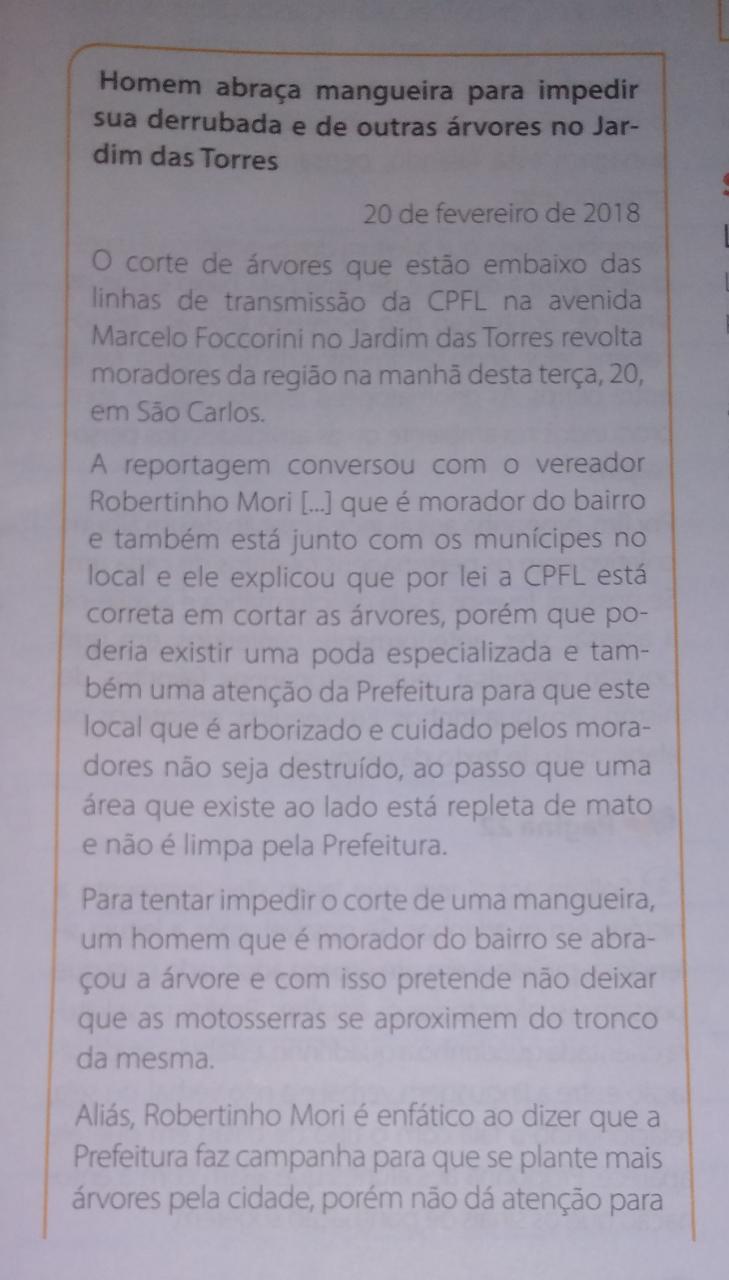 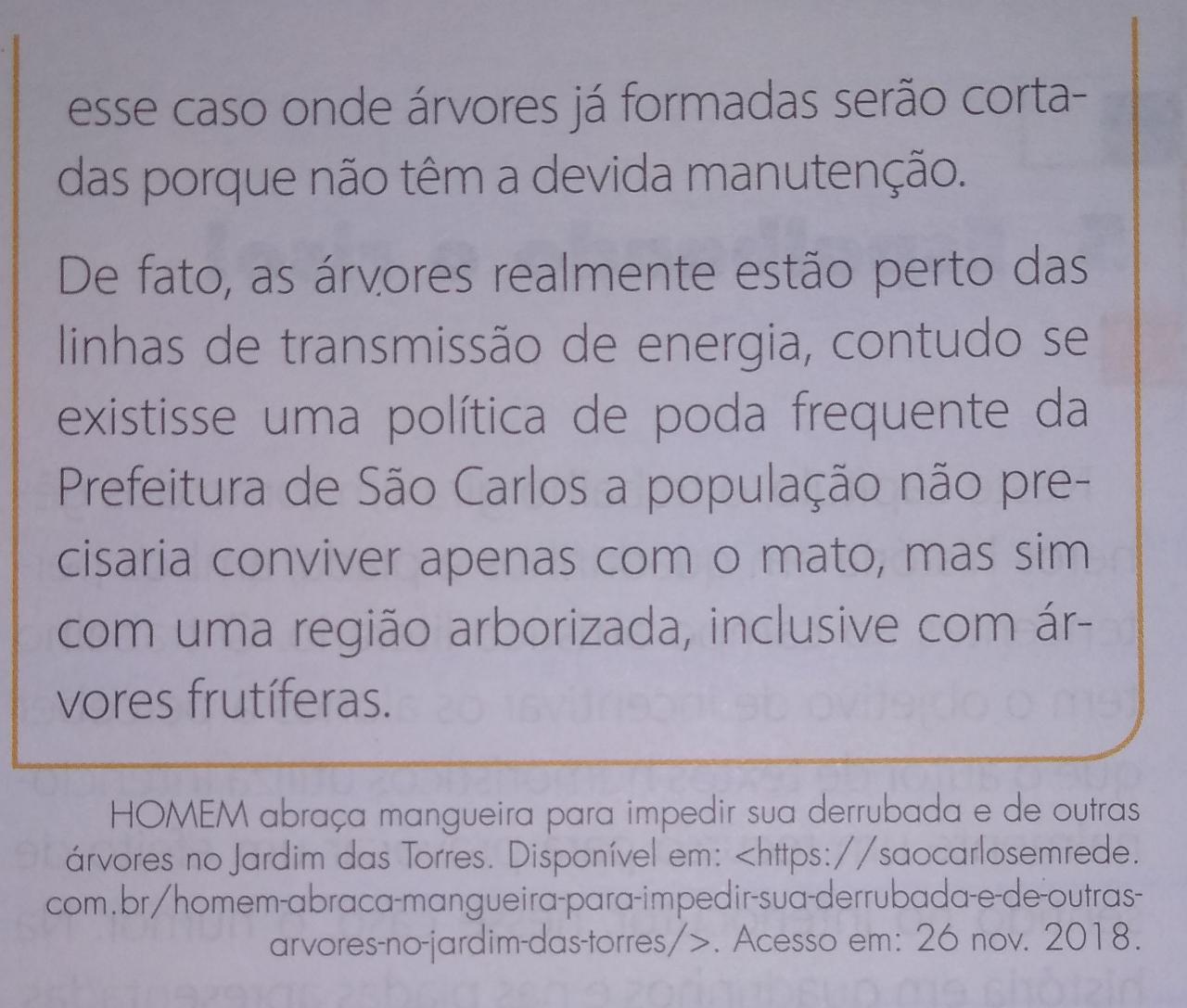 CENTRO EDUCACIONAL MUNICIPAL DE IOMERÊ Diretora: Marta Maria FalchettiCoordenadora: Tânia Gonçalves da Silva BressanOrientadora: Marinez Zanetti ZagoSecretária: Roseli Aparecida Fiuza da Rosa CivieroProfessor:Vânia cellaDisciplina:PortuguêsTurma:4º ano “01”Data:22/06/2020ALUNO: ALUNO: Tempo previsto para a realização: de 22 a 26 de junho ( uma semana) Tempo previsto para a realização: de 22 a 26 de junho ( uma semana) Objetivo da aula:Dominar os elementos da narrativa;Elaborar uma narrativa;Interpretar a relação semântica que os elementos da narrativa conferem ao texto;Elaborar textos que trabalhem com a memória social e cultural por meio da consciência criativa do individuo.Objetivo da aula:Dominar os elementos da narrativa;Elaborar uma narrativa;Interpretar a relação semântica que os elementos da narrativa conferem ao texto;Elaborar textos que trabalhem com a memória social e cultural por meio da consciência criativa do individuo.Habilidades: *Analisar as características dos diversos gêneros pertencentes aos textos ficcionais, observando suas principais diferenças. *Reconhecer características típicas de uma narrativa ficcional, identificando narrador, personagens, cenário, conflito e desfecho. *Analisar, no texto ficcional, os efeitos de sentido produzidos pelo uso intencional de palavras, expressões, recursos gráfico-visuais e pontuação.   *Inferir o assunto principal de textos ficcionais, tomando como referência os elementos constitutivos de cada gênero textual. *Analisar as marcas principais de um texto que o fazem ser característico de um determinado gênero. *Inferir o sentido de uma palavra ou expressão, considerando o contexto em que foi usada. *Analisar textos ficcionais, considerando a estrutura dos gêneros textuais pertencentes a esse domínio.  *Analisar o tipo de linguagem utilizada em textos ficcionais, percebendo sua importância para o (encantamento) do leitor.  *Reconhecer o tipo de linguagem utilizada pelos textos ficcionais. *Inferir, em textos ficcionais, as intenções discursivas e o público-alvo.  *Analisar as ideologias apresentadas nos textos ficcionais. *Reconhecer as ideologias apresentadas nos textos ficcionais. *Posicionar-se diante de valores e ideologias presentes nos textos ficcionais. *Identificar valores e ideologias explícitos em textos ficcionais. *  Identificar valores e ideologias implícitos em textos ficcionais. *Posicionar-se diante de valores e ideologias presentes nos textos ficcionais. *Reconhecer as principais características dos textos clássicos. Reconhecer as principais características dos textos contemporâneos. *Comparar várias versões de alguns gêneros ficcionais, observando semelhanças e diferenças. *Relacionar textos literários ao seu contexto histórico, social e cultural, observando a influência de cada um desses fatores na sua produção. *Reconhecer as diversas figuras de linguagem, de pensamento e de construção nos textos de Língua Portuguesa/Literatura   ficcionais em que esses aspectos ocorrem. *Relacionar textos ficcionais, de autores diversos, à época em que foram produzidos, observando o estilo de cada um. *Identificar o estilo de autores diversos, considerando a época em que suas obras foram produzidas. *Aplicar os conhecimentos gramaticais, contextualizados às diferentes situações de produção e leitura. Classes de palavras: substantivo, adjetivo, artigo, numeral, pronome. *Analisar as classes de palavras existentes, observando a função de cada uma delas para a construção e compreensão de textos diversos. *Empregar palavras com clareza e coerência, de acordo com suas respectivas classes, em contextos determinados. Habilidades: *Analisar as características dos diversos gêneros pertencentes aos textos ficcionais, observando suas principais diferenças. *Reconhecer características típicas de uma narrativa ficcional, identificando narrador, personagens, cenário, conflito e desfecho. *Analisar, no texto ficcional, os efeitos de sentido produzidos pelo uso intencional de palavras, expressões, recursos gráfico-visuais e pontuação.   *Inferir o assunto principal de textos ficcionais, tomando como referência os elementos constitutivos de cada gênero textual. *Analisar as marcas principais de um texto que o fazem ser característico de um determinado gênero. *Inferir o sentido de uma palavra ou expressão, considerando o contexto em que foi usada. *Analisar textos ficcionais, considerando a estrutura dos gêneros textuais pertencentes a esse domínio.  *Analisar o tipo de linguagem utilizada em textos ficcionais, percebendo sua importância para o (encantamento) do leitor.  *Reconhecer o tipo de linguagem utilizada pelos textos ficcionais. *Inferir, em textos ficcionais, as intenções discursivas e o público-alvo.  *Analisar as ideologias apresentadas nos textos ficcionais. *Reconhecer as ideologias apresentadas nos textos ficcionais. *Posicionar-se diante de valores e ideologias presentes nos textos ficcionais. *Identificar valores e ideologias explícitos em textos ficcionais. *  Identificar valores e ideologias implícitos em textos ficcionais. *Posicionar-se diante de valores e ideologias presentes nos textos ficcionais. *Reconhecer as principais características dos textos clássicos. Reconhecer as principais características dos textos contemporâneos. *Comparar várias versões de alguns gêneros ficcionais, observando semelhanças e diferenças. *Relacionar textos literários ao seu contexto histórico, social e cultural, observando a influência de cada um desses fatores na sua produção. *Reconhecer as diversas figuras de linguagem, de pensamento e de construção nos textos de Língua Portuguesa/Literatura   ficcionais em que esses aspectos ocorrem. *Relacionar textos ficcionais, de autores diversos, à época em que foram produzidos, observando o estilo de cada um. *Identificar o estilo de autores diversos, considerando a época em que suas obras foram produzidas. *Aplicar os conhecimentos gramaticais, contextualizados às diferentes situações de produção e leitura. Classes de palavras: substantivo, adjetivo, artigo, numeral, pronome. *Analisar as classes de palavras existentes, observando a função de cada uma delas para a construção e compreensão de textos diversos. *Empregar palavras com clareza e coerência, de acordo com suas respectivas classes, em contextos determinados. Formas de Avaliação: A avaliação ocorrerá na devolutiva das atividades para correção, também contará presença.Formas de Avaliação: A avaliação ocorrerá na devolutiva das atividades para correção, também contará presença.Outros:Outros: